Friday, April 26, 2024 6:00 PMAge Division:Baby Miss 0 to 11 monthsToddler Miss 1 to 3 years oldLittle Miss 4 to 6 years oldSaturday, April 27, 20242:00 PMAge Division:Petite Miss 7 to 9 years oldPre-Teen 10 to 12 years oldTeen Miss 13 to 15 years oldMiss 16 to 18 years old Mayo Majesty 19 to 25 years oldViva LA Belleza 26 to 100 years old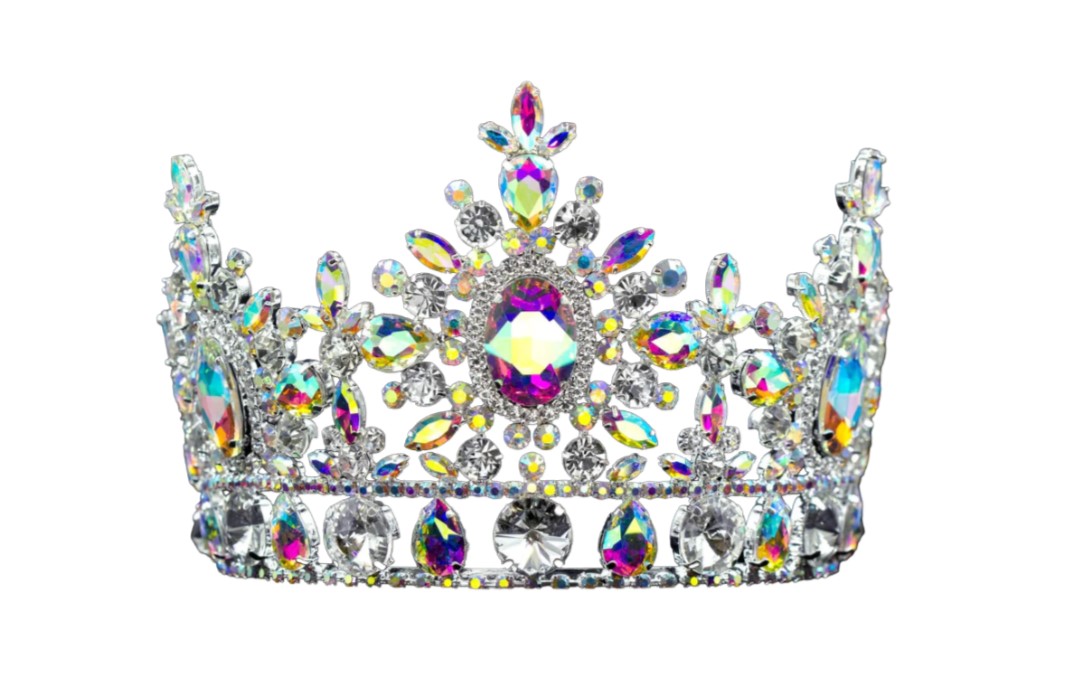 Pioneer Park Nickerson/Ullirch Pavilion231 Wilbur C King Blvd, Zolfo Springs, FL 33890 Please return completed registration form and fee to:City Hall 104 East Main Street, Bowling Green, FL 32428 863.375.22552024 Miss Cinco Royale Beauty PageantPresented by Bowling Green Recreation DepartmentRegistration fee: $75 before March15th Early Bird ($85 after)Deadline: April 1stMiss Photogenic Category: +$10 +$5 for 1 additional (color/black&white)Registration Form (Please print clearly)Full name:_______________________________________________________________________________Address:_________________________________________________________________________________Age:___________ 	Phone:_______________________	Email:___________________________Parents:___________________________________________________________________________________Sponsored by:_____________________________________________________________________________Hair color:__________________________________	Eye color:________________________________School:___________________________________________	 Grade:____________________________Favorite color(s):_____________________________	Favorite food(s):__________________________Favorite TV show/movie:____________________________________________________________________Favorite song:______________________________________________________________________________Extracurricular activities/hobbies:__________________________________________________________Awards & Honors:__________________________________________________________________________Goals/future plans:_________________________________________________________________________Enter Miss Photogenic Category (please circle one)? 	  Yes		NoWaiver and Release of LiabilityI acknowledge that my participation in this physical activity can cause potential injury to my person or property. With a full understanding of the potential risks, I hereby assume the risks of participating in the 2024 Miss Cinco Royale Beauty Pageant.I hereby take the following actions for myself or my representatives: 1) I WAIVE, RELEASE AND DISCHARGE from ANY and ALL claims or liabilities for death, personal injuries or damages of any kind, EXCEPT THAT WHICH IS THE RESULT OF GROSS NEGLIGENCE AND/OR WANTON MISCONDUCT OF PERSONS OR ENTITIES LISTED BELOW, which arise out of or relate to my participation in the activity, THE FOLLOWING PERSONS OR ENTITIES: 2024 Miss Cinco Royale Beauty Pageant and Recreation Department. 2) I AGREE NOT TO SUE ANY of the persons or entities listed above for any of the claims or liabilities that I have waived, released, or discharged herein. 3) I INDEMNIFY AND HOLD HARMLESS the persons or entities mentioned above from any claims made or liabilities assessed against them as a result of my actions.______ As evidence by my signature, I certify that I have read and I understand that I have given up substantial rights and affirm that I am eighteen (18) years of age or older.____________________________________		____________________________________Contestant name (please print)			Contestant signature____________________________________Date_______I am UNDER THE AGE OF EIGHTEEN (18) years of age. My parent/guardian has read the above and completed the section below. If the contestant is under 18 years of age, a parent/guardian must execute, in addition to the foregoing Waiver and Release, the following, for and on behalf of the minor.______I am the parent and natural guardian or legal guardian of the above named minor and I execute the foregoing Waiver and Release for and on behalf of the minor named herein. I represent that I have legal capacity and authority to act for and on behalf of the minor named herein.____________________________________		____________________________________Contestant name (please print)			Parent/Guardian name (please print) ____________________________________		_____________________________________Date							Parent/Guardian signatureFrequently Asked QuestionsWhat is the pageant attire? Pageant DressWhat is the pageant walk pattern? Triangle patternWill music play while contestants walk? NO. The MC will read contestant biographies during the walk.What are the pageant awards/prizes? All division winners will receive a crown, trophy, and sash. The runner up and 2nd runner up will receive a trophy and sash. All division winners will receive a gift bag.What is the registration deadline? April 1st by 4:30 PMWill there be a door entrance fee? $5 per guestHow many photos can pay to enter in photogenic? Enter up to 2 photos. Can I get a sponsor to pay my entry fee? YesDo I have to sell 20 raffle tickets? YesIf I register before March 15th and use the phrase early bird discount, do I receive $10 off the registration? YesAdditional questions? Call Dawn Stark @ 863.375.2255Chiquita Robinson @ 863.448.2658